

IL COMUNE DI VIETRI SUL MARE – ASSESSORATO ALLA CULTURA e
L’ASSOCIAZIONE CULTURALE “LA CONGREGA LETTERARIA”

ORGANIZZANO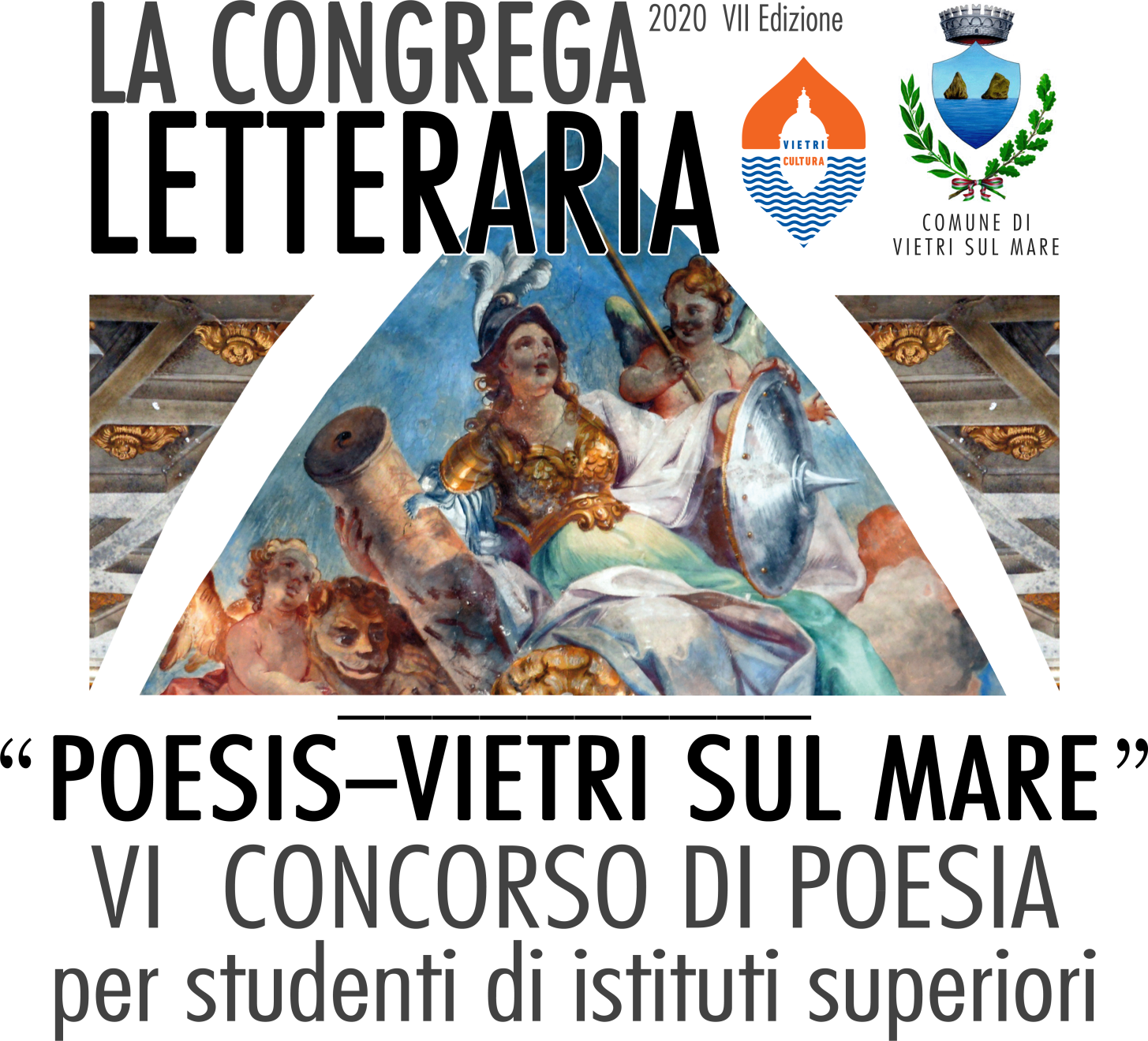 all’interno della programmazione 2020 del progetto “Vietri Cultura”, presso la sala dell’Arciconfraternita SS. Annunziata - SS. Rosario di Vietri sul Mare (SA)POESISVI edizione del Concorso internazionale di poesia nell’ambito della rassegna culturale La Congrega Letteraria. Il premio, come nelle edizioni precedenti, si prefigge di rinsaldare il dialogo poetico dei e tra i giovani, perché parlino per loro stessi e per tutti, e con una voce che sappia libera e rivoluzionaria sollevarsi sulla raucedine dei nostri tempi, perché scrivere poesie oggi sia evento radicale e atto di resistenza. Il premio ha carattere internazionale ed è diviso in due sezioni, in quanto è prevista la partecipazione anche di studenti stranieri, con premiazione specifica.

REGOLAMENTO
1 — Al premio possono partecipare gli studenti degli Istituti superiori italiani, gratuitamente, con elaborati inediti e a tema libero, in lingua italiana, o straniera o in dialetto (nei tal casi con annessa traduzione in Italiano);	

2 — Ogni autore partecipa con non più di due poesie, tutte quelle eccedenti il predetto numero verranno scartate; questo eventuale scarto operato dalla Segreteria organizzativa sarà condotto in ordine meramente alfabetico, come da titolo degli elaborati; sono ammesse poesie a due mani, nel caso due studenti collaborino: tale eventualità dev’essere esplicitata sia in calce agli elaborati sia nelle schede di partecipazione (vedi art. 3);		

3 — Per partecipare è necessario compilare interamente la scheda di partecipazione posta alla fine di questo bando, la quale, in caso di minore età, funge anche da liberatoria dei genitori; si precisa che gli elaborati e la scheda possono anche essere consegnati al Dirigente scolastico o al docente incaricato dell’Istituto di appartenenza, e la Scuola curerebbe poi la spedizione tramite posta elettronica; è tuttavia preferibile avere contatto diretto anche con i singoli partecipanti;	

4 — Gli elaborati, con scheda di partecipazione compilata correttamente e firmata, dovranno pervenire all’indirizzo congregaletteraria@gmail.com in formato .DOC, .DOCX, o .TXT, ossia con testo selezionabile da computer; ai partecipanti e/o alle Scuole verrà notificata la ricezione e la validità o meno di partecipazione al concorso; della scheda di partecipazione può pervenire una scansione, ma gli elaborati che giungeranno in diversi formati e/o i cui testi non siano in formato  selezionabile da computer  saranno scartati e dunque esclusi dal concorso; il rispetto di questa clausola snellisce il lavoro di catalogazione elaborati;	

5 — Termine ultimo per l’invio degli elaborati è il 15 luglio 2020; tra tutte le opere pervenute nei termini, la giuria, il cui giudizio è insindacabile e inappellabile, decreterà i finalisti; a tutti i partecipanti richiedenti, anche non finalisti, verrà rilasciato via posta elettronica un attestato di partecipazione valido ai fini di legge; anche gli istituti di provenienza dei partecipanti finalisti e premiati verranno avvertiti; il lavoro della giuria decorre dalla data di chiusura del 15 luglio;	

6 — La sera della cerimonia di premiazione avrà luogo presso l’Oratorio della Arciconfraternita SS. Annunziata - SS. Rosario in Vietri sul Mare, alla via S. Giovanni 13, nella seconda metà di ottobre 2020, data di fine settimana che verrà tempestivamente comunicata ai partecipanti finalisti onde permettere loro di organizzare il viaggio; i premi saranno così distribuiti:	
1° premio:  danaro, trofeo in ceramica vietrese, diploma formato A3;	
2° premio:  danaro, trofeo in ceramica vietrese e diploma formato A3;	
3° premio:  danaro, trofeo in ceramica vietrese e diploma formato A3;	
4°, 5° e 6° premio:  libri, creazione in ceramica vietrese e diploma formato A3;	
menzioni di merito:  oggetto in ceramica vietrese e diploma formato A4;	

7 — In aggiunta ai premi così specificati, verrà istituito un premio del pubblico, intitolato alla memoria del cofondatore Francesco Citarella: gli elaborati dei partecipanti finalisti verranno al termine dei lavori di giuria pubblicati su Facebook alla pagina  www.facebook.com/congregaletterariavietrisulmare/  e quello che otterrà il maggior numero di reazioni (“mi piace” “cuore” ecc.) verrà insignito di un ulteriore premio; la chiusura delle votazioni online è fissata alle 23:59 del giorno precedente la serata finale; si precisa che il premio del pubblico ha carattere suppletivo e non sostitutivo dei premi assegnati secondo le votazioni della giuria, e l’organizzazione declina ogni responsabilità per eventuali usi impropri di Facebook a fine di influenzare il voto popolare in ogni modo;	

8 — Quantunque non è previsto nessun rimborso spesa per il viaggio o per il pernottamento di partecipanti ed eventuali familiari, è tuttavia possibile pernottare presso una struttura convenzionata, i cui costi, individuati esclusivamente a favore dei partecipanti, verrebbero comunicati a seguito di inerente richiesta; per ogni informazione è anche attiva la pagina Facebook: La Congrega Letteraria, nonché la Segreteria organizzativa e la Direzione artistica:
cell.  327 2176649  Mariangela Stanzione — Martedì e Giovedì:  16:00 - 20:00	
cell.  347 9074117 Alfonso Mauro — Domenica: 16:00 - 20:00	

9 — La giuria, come per le edizioni precedenti composta da esperti e professori, curerà inoltre una pubblicazione cartacea e digitale ufficiale contenente gli elaborati dei finalisti e le inerenti motivazioni di premio; i partecipanti restano detentori dei diritti d’autore sull’elaborato inviato; i nomi dei giurati verranno resi noti al termine dei lavori di giuria;	

10 — Tutti i finalisti sono caldamente esortati a partecipare alla cerimonia di premiazione, in cui verranno insigniti dell’eventuale premio; gli assenti alla cerimonia rinunziano irrevocabilmente, sia nominalmente che materialmente, all’eventuale premio e/o menzione e all’inerente posizione in classifica; pertanto verrà chiesto di confermare la propria presenza sin dalla comunicazione di risultato da finalista;	

11 — La partecipazione implica l’accettazione incondizionata di tutte le clausole del presente regolamento, con la tacita autorizzazione alla divulgazione di propri nominativi, foto, premio conseguito e testo vincitore in eventuali articoli su quotidiani, riviste culturali, reti sociali e siti internet. Gli autori o, in caso di minore età, i genitori si assumono la piena responsabilità sulla paternità degli elaborati presentati; dovesse la giuria accorgersi di eventuali plagi, l’elaborato in questione verrà scartato senza notificarne il partecipante; con l’autorizzazione al trattamento dei dati personali, si garantisce che questi verranno utilizzati esclusivamente ai fini del Concorso e delle iniziative culturali della Congrega Letteraria.	SCHEDA DI PARTECIPAZIONE
compilare in stampatello leggibile
Il/La  sottoscritto/a (nome e cognome) __________________________________________________

nato/a _______________________________________________________ il __________________________

e residente a __________________________________________ in via _______________________________

provincia ________________________	

tel. _________________________________________ cell. __________________________________________

indirizzo e-mail _____________________________________________________________________________

frequentante la classe e sezione ___________________________________________________________

dell’Istituto__________________________________________________________________________________

presa visione del bando in ogni sua parte, e accettandone tutte le clausole, partecipa al concorso con  lo/gli  elaborato/i  (titolo):	

1 _____________________________________________________________________________________________

2 _____________________________________________________________________________________________

e dichiara, con la presente, di essere questo/i  frutto esclusivo del proprio talento, sollevando La Congrega Letteraria da ogni responsabilità riguardo dispute su paternità ed eventuali plagi. La Congrega Letteraria declina, inoltre, ogni altra responsabilità eventuale durante il soggiorno in loco dei finalisti.	
In relazione agli artt. 13 e 23 del D.Lg n. 196/2003 recanti disposizioni a tutela delle persone ed altri soggetti rispetto al trattamento dei dati personali, informiamo che i dati anagrafici, personali ed identificativi dei partecipanti non verranno comunicati o diffusi a terzi, se non pertinentemente le attività de La Congrega Letteraria.	

Ho appreso di “Poesis - Vietri sul Mare” tramite _______________________________________

Data ______________________________	
Firma leggibile (del genitore o facente funzioni, in caso di minore età)	

________________________________________________________________________________________________L’Assessore alla Cultura
Antonello CapozzoloI Direttori Artistici
prof. Antonio Gazia,
Alfonso MauroIl Sindaco
Giovanni De Simone